Priorities for the WeekWeekly Calendar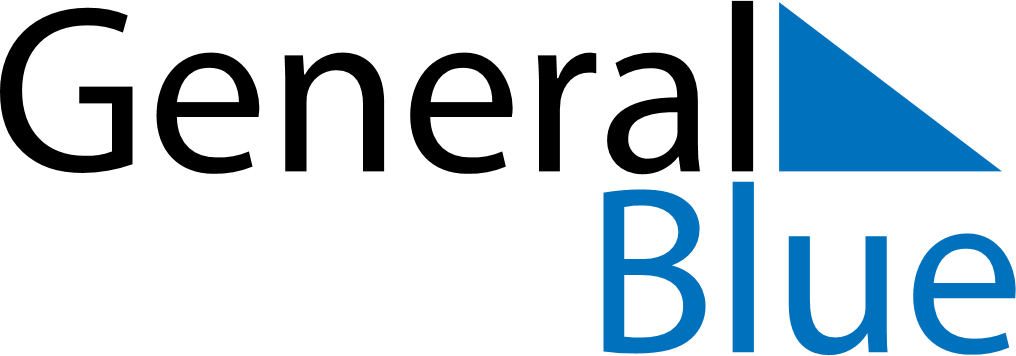 January 11, 2027 - January 17, 2027Weekly CalendarJanuary 11, 2027 - January 17, 2027Weekly CalendarJanuary 11, 2027 - January 17, 2027Weekly CalendarJanuary 11, 2027 - January 17, 2027Weekly CalendarJanuary 11, 2027 - January 17, 2027Weekly CalendarJanuary 11, 2027 - January 17, 2027Weekly CalendarJanuary 11, 2027 - January 17, 2027Weekly CalendarJanuary 11, 2027 - January 17, 2027MONJan 11TUEJan 12WEDJan 13THUJan 14FRIJan 15SATJan 16SUNJan 176 AM7 AM8 AM9 AM10 AM11 AM12 PM1 PM2 PM3 PM4 PM5 PM6 PM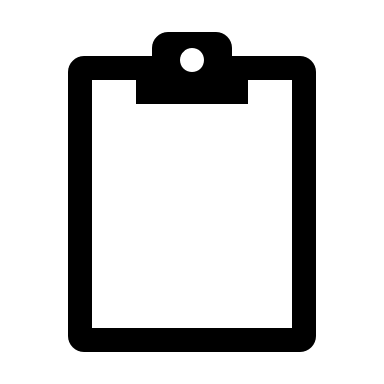 